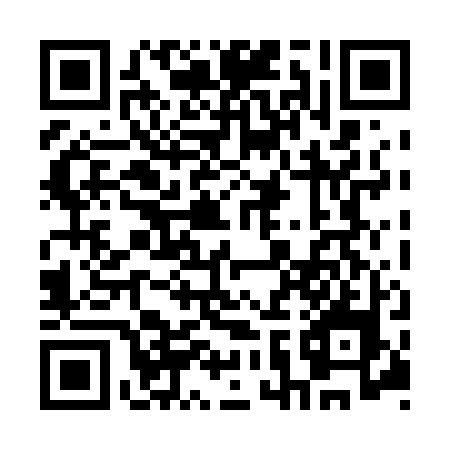 Prayer times for Osada Ciechanowiec, PolandWed 1 May 2024 - Fri 31 May 2024High Latitude Method: Angle Based RulePrayer Calculation Method: Muslim World LeagueAsar Calculation Method: HanafiPrayer times provided by https://www.salahtimes.comDateDayFajrSunriseDhuhrAsrMaghribIsha1Wed2:184:5712:275:367:5810:252Thu2:154:5512:275:377:5910:283Fri2:144:5312:275:388:0110:324Sat2:134:5212:275:398:0310:335Sun2:124:5012:275:408:0510:336Mon2:114:4812:275:418:0610:347Tue2:114:4612:275:428:0810:358Wed2:104:4412:265:438:1010:359Thu2:094:4212:265:448:1110:3610Fri2:084:4112:265:458:1310:3711Sat2:084:3912:265:468:1510:3712Sun2:074:3712:265:478:1610:3813Mon2:064:3612:265:488:1810:3914Tue2:064:3412:265:498:1910:4015Wed2:054:3312:265:508:2110:4016Thu2:044:3112:265:508:2310:4117Fri2:044:3012:265:518:2410:4218Sat2:034:2812:265:528:2610:4219Sun2:034:2712:275:538:2710:4320Mon2:024:2512:275:548:2910:4421Tue2:024:2412:275:558:3010:4422Wed2:014:2312:275:568:3210:4523Thu2:014:2112:275:578:3310:4624Fri2:004:2012:275:578:3410:4625Sat2:004:1912:275:588:3610:4726Sun2:004:1812:275:598:3710:4827Mon1:594:1712:276:008:3810:4828Tue1:594:1612:276:008:4010:4929Wed1:594:1512:276:018:4110:4930Thu1:584:1412:286:028:4210:5031Fri1:584:1312:286:038:4310:51